Муниципальное дошкольное образовательное учреждение детский сад «Тополёк»Консультация для родителейна тему:«Учите детей любить природу».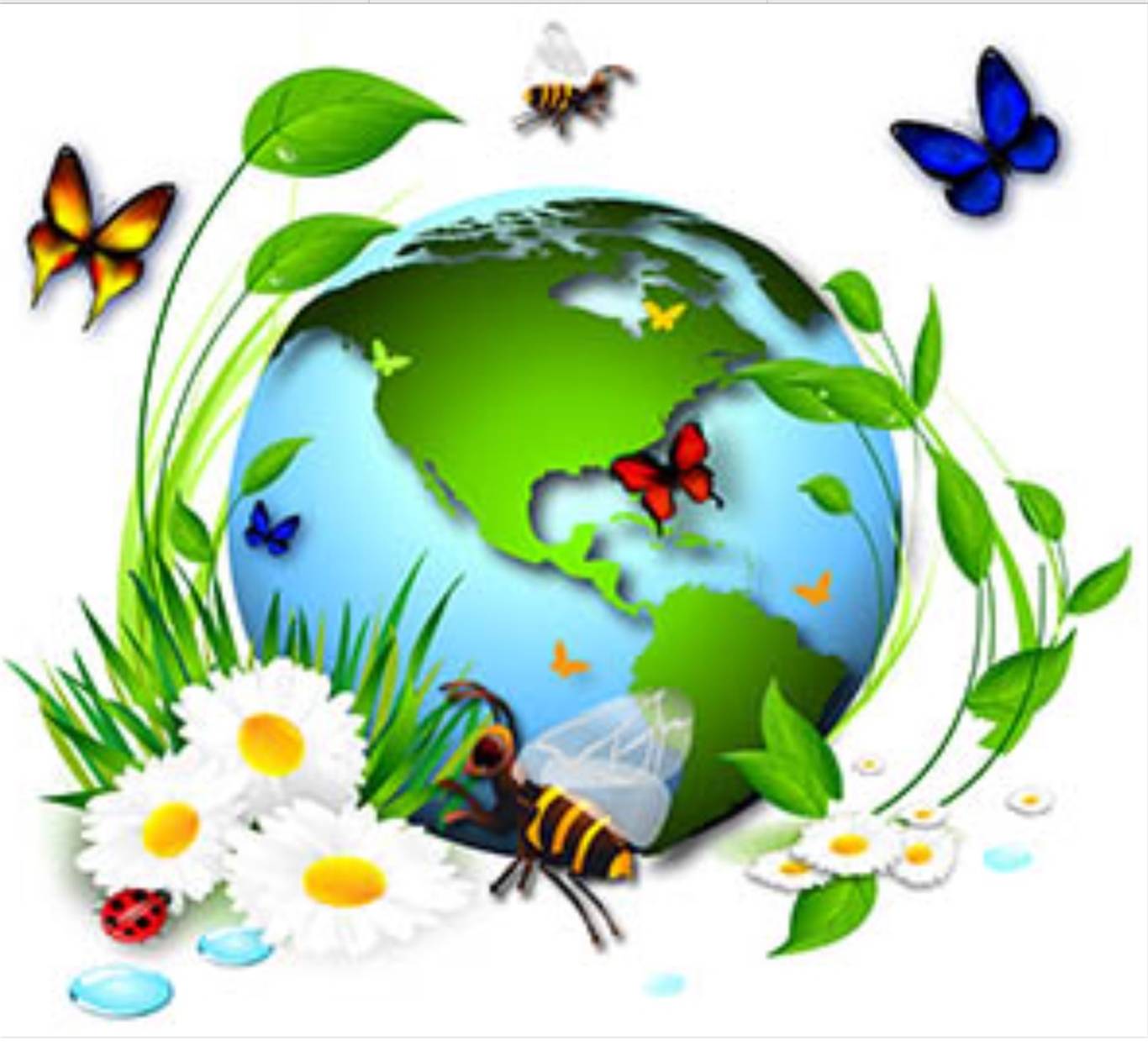 Подготовила: Горбушина Оксана Владимировна«Учите детей любить природу!!!» Родная природа! Как дороги и знакомы эти слова. Родная природа-это могучий источник, из которого человек черпает свои первые знания, очень рано начинают замечать и интересоватьсяокружающими их объектами живой и неживой природы. Маленький ребенок смотрит на мир широко открытыми глазами и замечает всё: крохотного паучка в густой траве, жучка, порхающую бабочку, трудолюбивого муравьишку на лесной тропинке. Природа привлекает внимание детей сезонными изменениями, яркостью красок, запахами, звуками. Знакомясь с ней, дети открывают для себя новый мир: они стараются все потрогать руками, понюхать, посмотреть, если возможно, попробовать на вкус. Очень важно, чтобы мы взрослые, окружающие ребенка, сами любили природу и эту любовь старались привить детям. Мир огромен, а ребенок еще мал и опыт его ограничен. Поэтому нужно знакомить его с природой с самого малого, постепенно, показывая сначала близкие и доступные его пониманию явления (по дороге в детский сад можно полюбоваться красотой утренней зари, капельками росы на зеленой траве, белоснежными стволами русской березки, распускающимися после долгой зимы листочками). Хорошо в воскресные дни вывозить ребенка за город, сходить на речку, в парк. «Если хотите научить ребенка логически мыслить – ведите его в природу» - советовал русский педагог К. Д. Ушинский. Общение с природой воспитывает у ребенка чувство прекрасного. Общение с природой дает ребенку более яркие впечатления, чем самая прекрасная книжка с картинками. Походы «в природу» дают возможность познакомить детей с особенностями живой и неживой природы родного города, поселка, приспособленностью всего живого к местным условиям.  В процессе общения с природой, постарайтесь научить своего ребенка выполнять простые правила поведения:- не следует рвать много цветов и растений, достаточно принести один букет, лучше не рвать вообще, а любоваться красотой со стороны;- не трогать муравейники, гнезда, так как муравьи и птицы приносят пользу;- не разжигать костры, так как это может привести к пожару, а значит к гибели всего живого в лесу;- не ломать ветки деревьев и кустарников;- не брать в руки диких обитателей леса и луга (ежи, белки и т. д., объяснить, что это дикие животные, могут нанести вред организму человека;- проявлять гуманное отношение к растениям и животным родного края, заботится о них;- любоваться красотой окружающей природы.Объясняя, какую пользу приносят птицы, как кормить птиц, белокзимой, почему нельзя уничтожать мухоморы, трогать птичьи гнезда, взрослые помогут детям не только расширить их знания о природе, но и сформировать определенные нравственные качества, понимать роль человека в сохранении и нарушении экосистемы,  освоить правила поведения в ней.Помните!!!Любуясь красотой природы, человек становится лучше, добрее. Природа учит человека мудрости. Так давайте будем вместе беречь, и охранять природу!